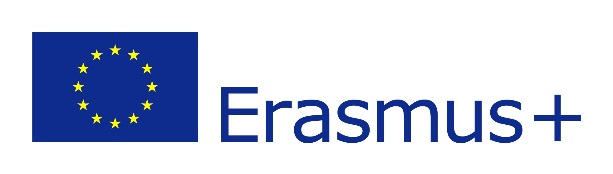 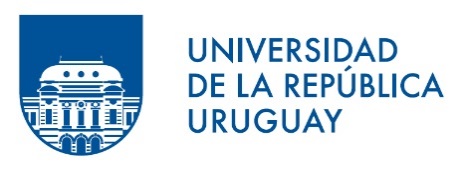 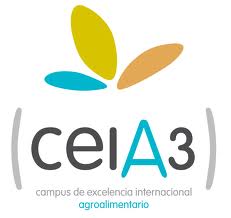 Formulario de solicitudPrograma al que postula     -------------------------------------------------------------------------Datos generales Universidad de origen                                                                                      PaísFacultad/Área/Servicio al que está vinculadoActividad que realiza/Estudios que cursaSuperior institucional e-mail                                                                                                  TeléfonoUniversidad de destino                                                                      PaísFacultad/Área/Servicio Actividad a realizar/Estudios a cursarCoordinador/ contacto institucionale-mail                                                                                                    TeléfonoDatos personales del solicitanteNombre y Apellido completoDocumento de Identidad /PasaporteFecha de NacimientoNacionalidad                                                                           Estado civilTeléfono                                                                              Teléfono celularDirección                                                                              e-mailContacto en caso de urgencia: Nombre                                                        Teléfono